  Ravnatelj:                                                                                                                                                               Voditelj:  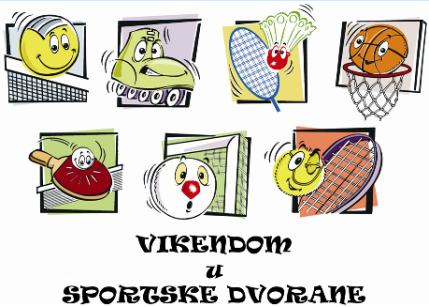 OSNOVNA ŠKOLA  MATKA LAGINJE(školska godina 2019. / 2020.)SatiUtorakSatiSrijedaSatiČetvrtakSatiPetakSatiSubota12.00 12.45Graničar (3.-4. r.) M/Ž12.2013.05Nogomet (3.-4. r.) M12.00 12.45ESŠ (1.-2. r.) M/Ž12.20-13.05Mali rukomet (3.-4. r.)M/Ž08.30-09.15Međurazredna i međuškolska natjecanja12.4513.30Štafetne igre (3.-4. r.) M/Ž13.0513.50Rukomet(5.-8. r.) M12.4513.30Graničar (3.-4. r.) M/Ž13.05-13.50Stolni tenis (5.-8. r.)M09.15-10.00Međurazredna i međuškolska natjecanja13.3014.15Nogomet (1.-2. r.) M13.5014.35Odbojka(5.-8. r.)Ž13.3014.15Atletika(1.-4. r.)M/Ž13.50-14.35Nogomet(7.-8. r.)M10.00-10.45Međurazredna i međuškolska natjecanja14.1515.00Badminton (5.-8. r.)Ž14.3515.20Nogomet(7.-8. r.)M14.35-15.20Košarka(5.-8. r.)Ž10.45-11.30Međurazredna i međuškolska natjecanja15.2016.05Košarka(5.-8. r.) M.15.20-16.05Nogomet(5.-6. r.)M11.30-12.15Međurazredna i međuškolska natjecanja16.0516.50Nogomet(5.-6. r.)M16.05-16.50Odbojka(5.-8. r.)Ž46365